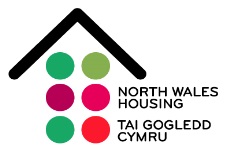 TAI GOFAL YCHWANEGOL – FFURFLEN GAIS Ar ôl i chi ei chwblhau anfonwch y ffurflen hon yn ôl i:Tai Gogledd Cymru, Plas Blodwel, Broad Street, Cyffordd Llandudno, Conwy, LL31 9HLEbost : customerservice.mailbox@nwha.org.ukFfôn: 01492 572727Cysylltwch â ni os oes angen cymorth arnoch i lenwi’r ffurflen gais yma. BYDD YR HOLL WYBODAETH YN AROS YN GYFRINACHOL. 1 Eich Manylion 2 Llety Pa fath o lety yw eich cartref presennolNodwch eich cyfeiriadau blaenorol dros y 10 mlynedd ddiwethaf Ticiwch ym mha ardal yr hoffech fyw:3 Anghenion Meddygol / Cefnogaeth Isod rhowch wybod i ni am eich rhesymau dros fod eisiau byw mewn Tai Gofal Ychwanegol, gallwch barhau ar ddarn ychwanegol o bapur os oes angen.A oes gennych unrhyw anabledd neu salwch tymor hir sy’n cyfyngu arnoch? Ticiwch bob blwch sy’n berthnasolA ydych yn derbyn unrhyw un o’r gwasanaethau canlynol: Pa fath o gefnogaeth yr hoffech chi ei gael gan Tai Gogledd Cymru?Rhagwelir y efallai y bydd angen help dyddiol ar ymgeiswyr sy'n symud i ofal ychwanegol gyda rhai o'r canlynol.Ticiwch bob un sy’n berthnasolA oes gennych chi / cyd-ymgeisydd Weithiwr Cymdeithasol / Rheolwr Gofal Cartref / Nyrs Ardal ?Oes Nac oes Os oes rhowch fanylion pwy sy’n derbyn y gwasanaeth hwn ac enw / manylion cyswllt y darparwr gwasanaeth 4 Sefyllfa AriannolCwblhewch yr adran hon, bydd hyn yn ein galluogi i asesu a ydych chi ar y budd-daliadau y mae gennych hawl iddynt.5 Gwybodaeth YchwanegolA ydych chi neu unrhyw un sy’n bwriadu byw gyda chi, yn weithiwr cyflogedig neu’n aelod bwrdd neu'n perthyn i weithiwr cyflogedig neu aelod o fwrdd Tai Gogledd Cymru?Ydwyf Nac ydwyfOs ydwyf rhowch fanylionA ydych chi / eich cyd-ymgeisydd erioed wedi eich cael yn euog o drosedd nad yw wedi cael ei “wario” eto?DoNaddoOs do rhowch fanylionA ydych chi neu eich partner erioed wedi cael eich troi allan o eiddo Cyngor neu Gymdeithas Tai? DoNaddoOs do rhowch fanylionDatganiad Rwyf i / Rydym ni yn rhoi caniatâd i Tai Gogledd Cymru brosesu'r cais hwn. Gall hyn gynnwys cysylltu â landlordiaid presennol a blaenorol i gael geirda, neu gysylltu ag Asiantaethau eraill fel Gwasanaethau Cymdeithasol ac unrhyw gyrff proffesiynol perthnasol eraill a allai fod angen rhoi cyngor am eich gofal a'ch cefnogaeth tai.Rwyf i / Rydym ni yn cadarnhau bod y wybodaeth a roddir ar y ffurflen hon yn gywir hyd eithaf fy / ein gwybodaeth ac yn deall y gallai datganiad ffug a wneir yn fwriadol neu'n ddi-hid arwain at golli unrhyw denantiaeth a allai fod wedi ei rhoi i mi / ni gan Tai Gogledd Cymru.Pwysig  Os hoffech i ffrind, aelod o'r teulu neu staff cefnogol allu cysylltu â ni i drafod eich cais am lety, mae angen i ni gael eich caniatâd ysgrifenedig. Rhowch enwau pobl a allai gysylltu â ni a dywedwch wrthym beth yw eu perthynas â chi. Llofnodwch isod i gadarnhau eich bod yn hapus i ni drafod eich cais am lety gyda nhw.Diogelu dataBydd Tai Gogledd Cymru yn defnyddio eich gwybodaeth bersonol a roddir yn y cais hwn ac unrhyw wybodaeth ychwanegol a gyflwynwch at ddibenion prosesu a gweinyddu eich cais a'ch tenantiaeth yn unig os ydych yn llwyddiannus.Gall Tai Gogledd Cymru drafod a datgelu'r wybodaeth a ddarperir i ddarparwyr gwasanaeth ac asiantaethau sy'n cydweithredu â'r Gymdeithas.Trwy lofnodi'r ffurflen hon rydych yn rhoi caniatâd i Tai Gogledd Cymru brosesu eich gwybodaeth at y dibenion hyn.Ymgeisydd 1 Ymgeisydd 2Teitl Mr / Mrs /Miss / ArallCyfenw  Enw(au) CyntafCyfeiriad Ffôn  Dyddiad Geni Perthynas i Ymgeisydd 1Rhif Yswiriant Gwladol Gohebiaeth (os yn wahanol i’r uchod)Perthynas i’r uchodTenant Tai Gogledd CymruPerchen-ddeiliadByw gyda ffrindiau neu deuluRhentu’n breifatCymdeithas Tai / Awdurdod Lleol arall Arall - rhowch fanylionYmgeisydd 1 Ymgeisydd 1 Ymgeisydd 1 Cyfeiriad Landlord (os yn berthnasol) Dyddiadau Ymgeisydd 2Ymgeisydd 2Ymgeisydd 2Cyfeiriad Cyfeiriad Cyfeiriad Cae Garnedd, Bangor, Gwynedd Hafod y Parc, Abergele, Conwy Llys y Coed, Llanfairfechan, Conwy Defnyddiwr cadair olwynTrafferth cerdded (ddim mewn cadair olwyn)Nam golwgNam clywArthritisAsma / problemau anadluProblemau’r galonDiabetesAnableddau dysguProblem iechyd meddwlProblem gysylltiedig â chyffuriauProblem gysylltiedig ag alcoholArall - rhowch fanylionGofal cartref  Awdurdod LleolGofal cartref preifatGwasanaeth Cludo PrydauNyrs Cymunedol Gofal gan berthnasau neu ffrindiauArall - rhowch fanylionArall - rhowch fanylionBudd-daliadau llesCysylltiadau a rhwydweithiau cymdeithasol Talu rhentSgiliau cymdeithasolRheoli arianSgiliau domestigIechyd Addysg, hyfforddiant neu hamddenLlenwi ffurflenniCyflogaeth Eiriolaeth Rheoli tenantiaethCyswllt ag asiantaethau eraillYmgeisydd 1Ymgeisydd 2 Golchi  Ymolchi mewn bathGwisgo Glanhau SiopaParatoi pryd / diod poethGolchi dilladCodi a mynd i’r gwelyMynd i fyny ac i lawr grisiauYmgeisydd 1Ymgeisydd 2 PensiwnPensiwn GwladolBudd-daliadauLwfans GweiniLwfans SymudeddLwfans Byw i’r Anabl Arall - rhowch fanylionCyfanswm IncwmCyfanswm cynilion Llofnod ymgeisydd       1 DyddiadLlofnod ymgeisydd       2Dyddiad Enw  Perthynas Perthynas Yr wyf i / ydym ni yn rhoi fy / ein caniatâd i Tai Gogledd Cymru drafod fy / ein cais am lety gyda'r person(au) a enwir uchod.Yr wyf i / ydym ni yn rhoi fy / ein caniatâd i Tai Gogledd Cymru drafod fy / ein cais am lety gyda'r person(au) a enwir uchod.Yr wyf i / ydym ni yn rhoi fy / ein caniatâd i Tai Gogledd Cymru drafod fy / ein cais am lety gyda'r person(au) a enwir uchod.Llofnod  Llofnod  Dyddiad 